Értékelő AdatlapA gondozási szükséglet, valamint az egészségi állapoton alapuló szociális rászorultság vizsgálatának és igazolásának részletes szabályairól szóló 36/2007. (XII. 22.) SZMM rendelet 3.sz. melléklet.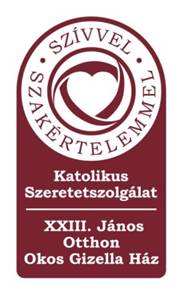 Személyes adatokNév: …………………………………………………………………..…Születési hely, idő: ……………………………………………………..Lakcím:………………………………………………………………….Törvényes képviselőjének neve, elérhetősége:……………………………………………….ÉrtékelésAz irányadó gondozási szükséglet:0–19: 1 órát el nem érő20–24 pont: napi 1 óra25–30 pont: napi 2 óra31–34 pont: napi 3 óra35–39 pont: napi 4 óra40 ponttól: napi 4 órát meghaladóAz igénylő napi gondozási szükséglete:1 órát el nem érő1 óra2 óra3 óra4 óra4 órát meghaladó vagya gondozási szükséglet, valamint az egészségi állapoton alapuló szociális rászorultság vizsgálatának és igazolásának részletes szabályairól szóló 36/2007. (XII. 22.) SZMM rendelet 4. § (1) bekezdés ..    ............. pontja/alpontja szerinti egyéb körülmények állnak fenn.A vizsgálat eredménye alapján fennálló napi gondozási szükséglet szerint–szociális segítés–szociális segítés a gondozási szükséglet, valamint az egészségi állapoton alapuló szociális rászorultság vizsgálatának és igazolásának részletes szabályairól szóló 36/2007. (XII. 22.) SZMM rendelet 3/A. § (1) bekezdés b) pont .........alpontja szerinti egyéb körülmény alapján–személyi gondozás–idősotthoni elhelyezés nyújtható.Dátum:……………………………intézményvezetőP.H.…………………………….orvosEgy másolati példányt átvettem:…………………………….ellátott/törv. képviselőA gondozási szükséglet felülvizsgálatát az intézmény fenntartójától lehet kérni.Felülvizsgálat Az igénylő napi gondozási szükséglete1 órát el nem érő1 óra2 óra3 óra4 óra4 órát meghaladó vagyA gondozási szükséglet, valamint az egészségi állapoton alapuló szociális rászorultság vizsgálatának és igazolásának részletes szabályairól szóló 36/2007. (XII. 22.) SZMM rendelet 4. § (1) bekezdés .................... pontja/alpontja szerinti egyéb körülmények állnak fenn.A vizsgálat eredménye alapján fennálló napi gondozási szükséglet szerint:–szociális segítés–szociális segítés a gondozási szükséglet, valamint az egészségi állapoton alapuló szociális rászorultság vizsgálatának és igazolásának részletes szabályairól szóló 36/2007. (XII. 22.) SZMM rendelet 3/A. § (1) bekezdés b) pont .........alpontja szerinti egyéb körülmény alapján–személyi gondozás–idősotthoni elhelyezés nyújtható.Dátum:   P.H.……………………………fenntartó képviselője……………………………orvosTevékenység, funkcióÉrtékeljen 0–4 pont között
(a pontérték a szükséges segítség mértékével emelkedik)Intézmény-
vezetőHáziorvosTérbeli-időbeni tájékozódás0: mindig, mindenkor térben, időben, személyeket illetően tájékozott
1: esetenként segítségre, tájékoztatásra szorul
2: részleges segítségre, tájékoztatásra szorul 
3: gyakran tájékozatlan
4: térben-időben tájékozatlan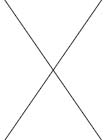 Helyzetnek megfelelő viselkedés0: mindig, mindenkor a helyzetnek megfelelően viselkedik
1: esetenként bonyolultabb helyzetekben segítségre szorul
2: gyakran az adott helyzetnek nem megfelelően viselkedik
3: nem megfelelő viselkedése gyakran kellemetlenséget okoz, reakciója nem kiszámítható – viselkedési kockázat 
4: nem képes az adott helyzetnek megfelelően viselkedni Étkezés0: önmagát kiszolgálja, önállóan étkezik
1: felszolgálást igényel, de önállóan étkezik
2: felszolgálást és evőeszköz tisztításához segítséget igényel
3: felszolgálás és elfogyasztáshoz részbeni segítséget igényel 
4: teljes segítséget igényel az étel elfogyasztásáhozÖltözködés0: nem igényel segítséget
1: önállóan végzi, de a megfelelő ruhaneműk kiválasztásához segítséget igényel
2: egyes ruhadarabok felvételében igényel segítséget
3: jelentős segítséget igényel az öltözködésben, megfelelő öltözet kiválasztásában
4: öltöztetés, vetkőzés minden szakaszában segítségre szorul Tisztálkodás (személyi higiéné biztosítása)0: szükségleteit felmérve önállóan végzi
1: szükségleteit felismeri, bizonyos feladatokhoz segítséget igényel
2: szükségleteit felismeri, tisztálkodni csak segítséggel tud
3: részlegesen ismeri fel szükségleteit, segítséget igényel
4: nem ismeri fel szükségleteit, tisztálkodni önállóan nem képesWC használat0: önálló WC használatban, öltözködésben, higiénés feladatait ellátja
1: önállóan használja WC-t, de öltözködésben és vagy higiénés feladatokban ellenőrizni kell 
2: önállóan használja WC-t, de öltözködésben és vagy higiénés feladatokban segíteni kell
3: segítséget igényel WC használatban, öltözködésben, higiénés feladatok elvégzéséhez
4: segítséggel sem képes WC használatra, öltözködésre, higiénés feladatok elvégzéséreKontinencia0: vizeletét, székletét tartani képes
1: önállóan pelenkát cserél, elvégzi a higiénés feladatait
2: pelenka cserében, öltözködésben és vagy higiénés feladatokban alkalmanként segítséget igényel
3: rendszeres segítséget igényel pelenka cserében, öltözködésben, higiénés feladatok elvégzésében
4: inkontinens, teljes ellátásra szorulKommunikáció
Képes-e megfogalmazni, elmondani a panaszát, megérti-e amit mondanak neki0: kifejezőkészsége, beszédértése jó
1: kommunikációban időszakosan segítségre szorul
2: beszédértése, érthetősége megromlott
3: kommunikációra csak segédeszközzel vagy csak metakommunikációra képes
4: kommunikációra nem képesTerápiakövetés
Rábízható-e az előírt gyógyszerek adagolása, szedése0: az orvos utasításait, előírt gyógyszeres terápiát betartja
1: gyógyszerelésben segítséget igényel, utasításokat betartja
2: elrendelt terápiát tartja, segítséggel tudja tartani az utasításokat 
3: elrendelt terápiát, utasításokat ellenőrzés mellett tartja
4: gyógyszer bevétele csak gondozói ellenőrzéssel Helyzetváltoztatás0: önállóan
1: önállóan, segédeszköz használatával
2: esetenként segítséggel
3: gyakran segítséggel
4: nem képesHelyváltoztatás0: önállóan
1: segédeszköz önálló használatával
2: segédeszköz használatával, segítséget esetenként igényel
3: segédeszköz használatával, gyakran csak segítséggel
4: nem képesÉletvezetési képesség
(felügyelet igénye)0: önállóan
1: esetenkénti tanácsadás, részfeladatra betanítható
2: személyes szükségletei ellátásában segítségre szorul
3: személyes szükségletei ellátásában gyakran vagy rendszeresen segítségre szorul, belátási képessége hiányzik 
4: állandó 24 órás felügyeletLátás0: jól lát, szemüveg használata nélkül
1: jól lát, szemüveg használatával
2: szemüveg használatára szorul, de elutasítja azt
3: szemüveg használatával sem kielégítő a látása (pl. hályog, érbetegség)
4: nem látHallás0: jól hall, átlagos hangerő mellett
1: átlagos hangerő mellett időnkénti hallásproblémái vannak
2: hallókészülék használatára szorul
3: van hallókészüléke, de nem képes használni vagy elutasítja
4: nem hall Fokozat: Intézményvezető és az orvos által adott összes pontszámFokozatÉrtékelésPontszámJellemzők0.Tevékenységeit elvégzi0–19Az egyén a vizsgált tevékenységeket el tudja végezni. 
A szolgáltatás a szociális és egészségi állapot szinten tartására korlátozódik.I.Egyes tevékenységekben segítségre szoruló20–34Az egyén egyes tevékenységekben hetente többször segítségre szorul vagy figyelmet, irányítást igényel.II.Részleges segítségre szoruló35–39Az egyén bizonyos tevékenységek elvégzésében napi rendszeres segítségre szorul vagy napi szintű kontrollt igényel.III.Teljes ellátásra szoruló40–56Az egyén teljes ellátásra, folyamatos gondozásra, ápolásra szorul, intenzív odafigyelést és gyakori beavatkozást igényel.